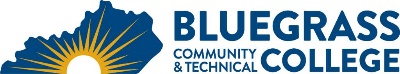 Program Coordinator: Don Halcomb	E-mail: don.halcomb@kctcs.edu	Phone: 859-246-6289	Mike Hardin	E-mail: mike.hardin@kctcs.edu	Phone: 859-246-6619Program Website: https://bluegrass.kctcs.edu/education-training/program-finder/computer-information-technology.aspx Student Name:		Student ID: Students need to be at KCTCS placement levels for all coursesNote:  25% of Total Program Credit Hours must be earned at Bluegrass Community and Technical College.Advisor Name:	Advisor Signature: _________________________________________Student Name:	Student Signature: ________________________________________First SemesterCreditsTermGradePrereqs/NotesCIT 105 – Introduction to Computers 3Should be taken first semesterCIT 120 – Computational Thinking3Should be taken first semesterHeritage OR Humanities course3ENG 101 – Writing I3MAT 150 – College Algebra3Should be taken first semester Fulfills Quantitative Reasoning requirementTotal Semester Credit Hours15Second SemesterCreditsTermGradePrereqs/NotesLevel I Programming Language Course – See list3CIT 111 – Computer Hardware and Software4CIT 160 – Introduction to Networking Concepts4OR CIT 161 – Introduction to Networks (4)  Co-requisite with CIT 111CIT 170 – Database Design Fundamentals3CIT 150 or CIT 155 or CIT 1573Total Semester Credit Hours17Third SemesterCreditsTermGradePrereqs/NotesLevel II Programming Language Course – See list3-4Level I Programming Language Course – See list3CIT 180 – Security Fundamentals3CIT 253 Data Driven Web Pages3Natural Science3Total Semester Credit Hours15-16Fourth SemesterCreditsTermGradePrereqs/NotesLevel II Programming Language Course – See list3Level I, II, or III Programming Lang. Course – See list3CIT 293 – CIT Employability Skills1CIT Technical Course – See note3Social/Behavioral 3Total Semester Credit Hours13Special Instructions:Approved Electives (if applicable)Approved Electives (if applicable)Level I Programming Language Courses: See list belowLevel I Programming Language Courses: See list belowINF 120Elementary Programming (3)CIT 140JavaScript I (3)CIT 141PHP I (3)CIT 142C++ I (3)CIT 143C# I (3)CIT 144Python I (3)CIT 145Perl I (3)CIT 146Swift I (3)CIT 147Programming I:  Language (3)CIT 148Visual Basic I (3)CIT 149Java I (3)CIT 171SQL I (3)CS 115Intro to Computer Programming (3)Level II Programming Language Courses: See list belowLevel II Programming Language Courses: See list belowINF 260Object-Oriented Programming (3)CIT 237iOS Programming I (3)CIT 238Android Programming I (3)CIT 241PHP II (3)CIT 242C++ II (3)CIT 243C# II (3)CIT 244Python II (3)CIT 247Programming II:  Language (3)CIT 248Visual Basic II (3)CIT 249Java II (3)CIT 271SQL II (3)CS 215Introduction to Program Design, ect. (4)Level III Programming Language Courses: See list belowLevel III Programming Language Courses: See list belowCIT 277Programming III: Language (3)CIT 278Visual Basic III (3)CS 216Introduction to Software Engineering (3)CIT Technical Elective NoteCIT Technical Elective NoteCIT CourseNot previously takenOther CoursesAs approved by CIT Program Coordinator